RRM training syllabus Chapter 3 TEAMWORKLost on the moon exercise - handoutWorking as a group, rank the items below:Your spaceship has just crash-landed on the moon.  You were scheduled to rendezvous with a mother ship 200 miles away on the lighted surface of the moon, but the rough landing has ruined your ship and destroyed all the equipment on board except for the 15 Items listed below.Your crew’s survival depends on reaching the mother ship, so you must choose the most critical items available-for the 200-mile trip. Your task is to:Individually and without conferring, rank the 15 items in terms of their importance for survival.  Place number 1 by the most important item, number 2 by the second most important and so on, through to number 15, the least important.Repeat the task as a group Error points are the absolute difference between your rankings and NASA's (disregard plus or minus signs).    0-25 excellent 		26-32 good 		33-45 fair			56-70 oops	71-112 oh, wellTeamworkIntroduction2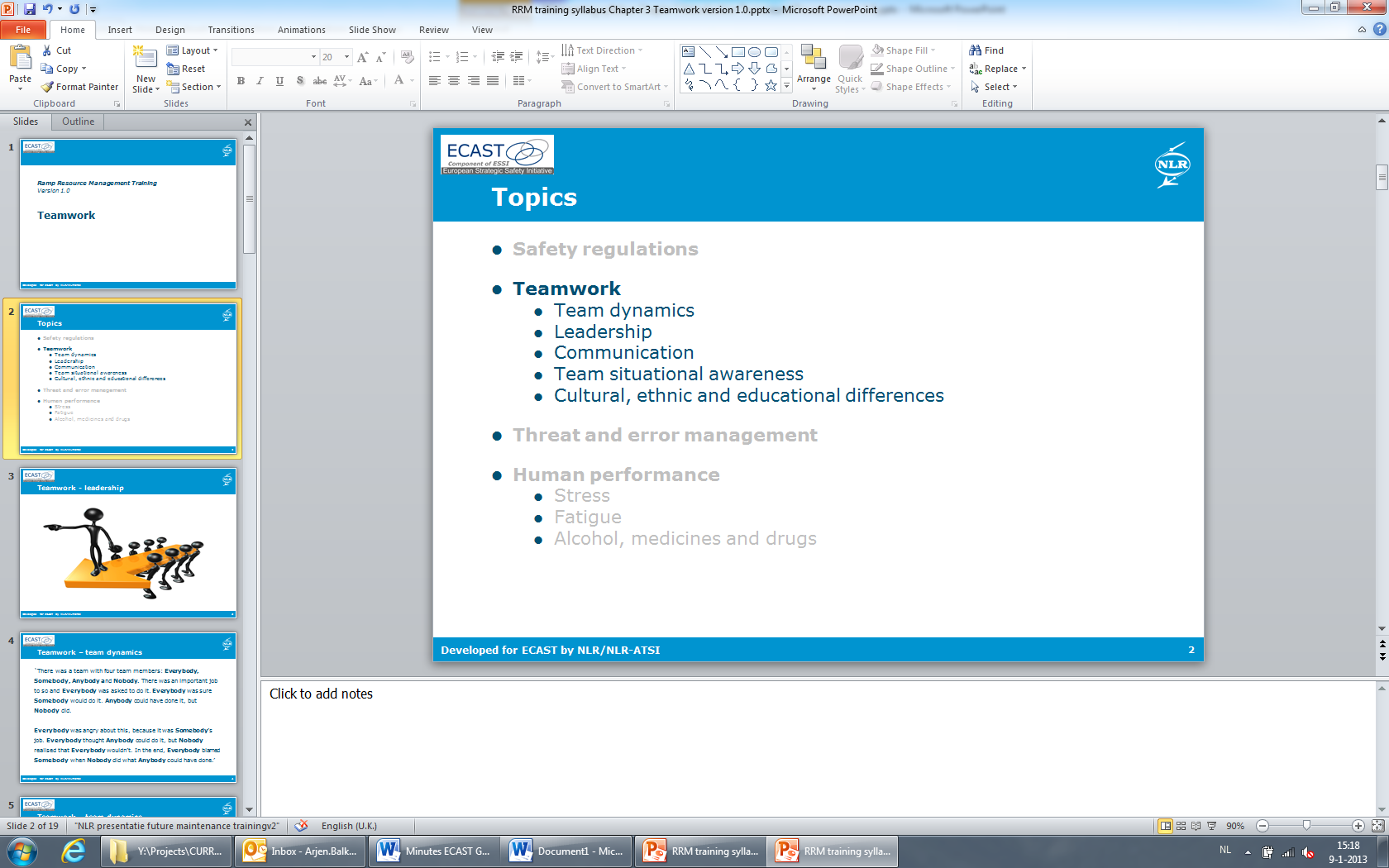 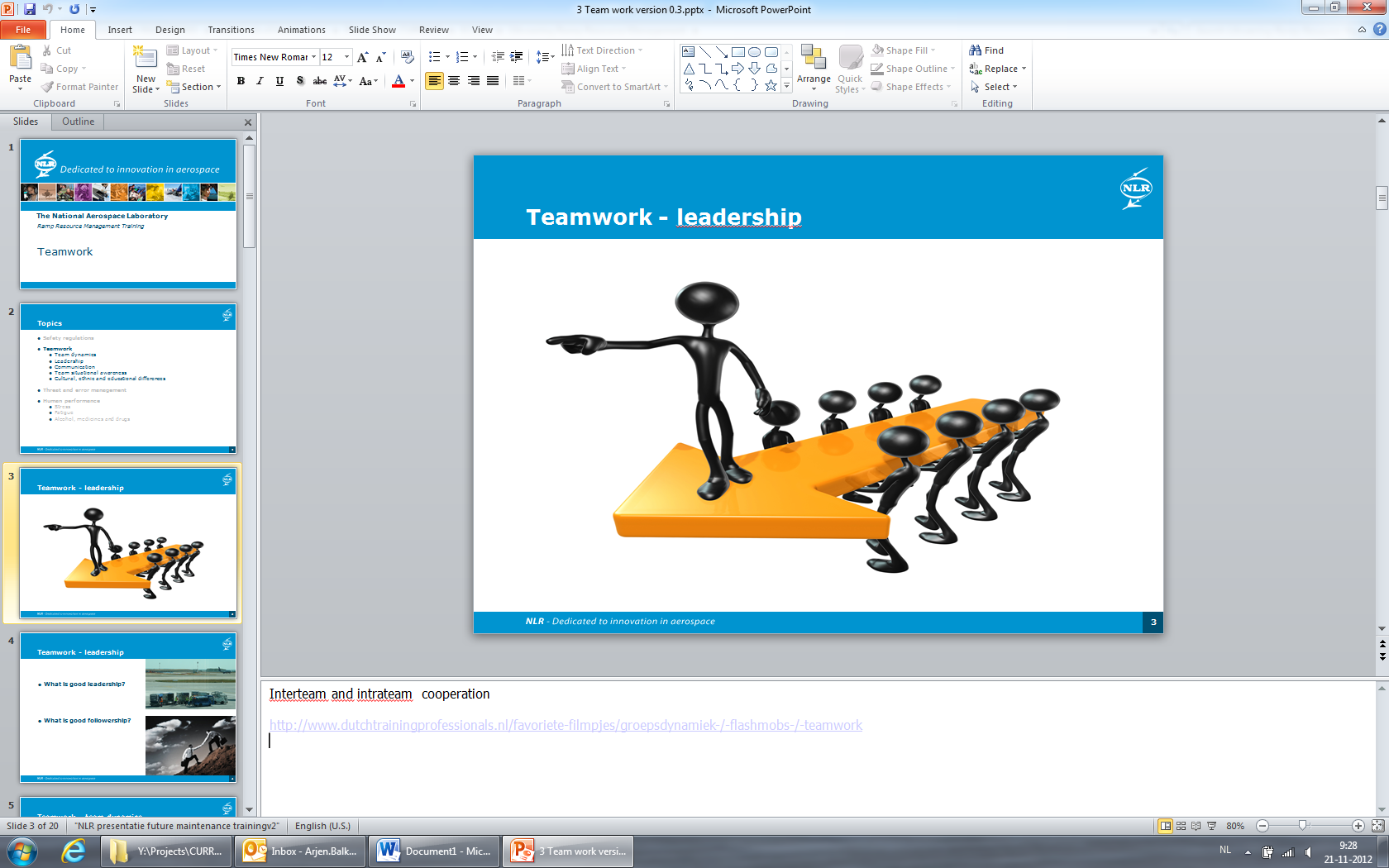 TeamworkTeam dynamicsKnowledge of team objectives Awareness of individual and team responsibilityUnderstands the team objectivesFeels responsible for team performanceUnderstands his/her role in the teamTakes condition of other team members into accountActively participates in the teamEncourages input and feedback from othersOffers assistance in demanding situationsAsk what “team” and “teamwork” is:How many people constitute a team?Who is seen as a member of the team?What kind of “cooperative and joint work” is regarded as teamwork?What makes a team to cooperate?Does the class team know the strength and threat of non-formal bonds? (e.g. “I do it for John, not for a Company Driver”).10Short film (Birds or People) about good teamwork:http://www.dutchtrainingprofessionals.nl/favoriete-filmpjes/groepsdynamiek-/-flashmobs-/-teamworkTeamworkTeam dynamicsKnowledge of team objectives Awareness of individual and team responsibilityUnderstands the team objectivesFeels responsible for team performanceUnderstands his/her role in the teamTakes condition of other team members into accountActively participates in the teamEncourages input and feedback from othersOffers assistance in demanding situationsShow slide everybody / anybody / nobodyExplain the TORI model to make clear how an effective group/good teamwork arises:
TORI believes that when there is a high level of TRUST we are freed up to be ourselves, dropping roles and positions. This naturally leads to OPENNESS — information flows between people; people say what they think, know, need and care about. Trust and openness lead to REALIZATION — people express and create in ways that are meaningful. When groups have high levels of trust, openness and realization, they naturally mature into higher levels of INTERDEPENDENCE, boundaries blur and there is ever more synergy and effectiveness.Goal: the invisible and soft part of the group process is very important in the process of becoming an effective team. Speaking up is very important for safety.Ask: how can you create an atmosphere in which you/your colleagues feel free to speak up?Make new colleagues feel at home, show personal interest, look for signs of stress or unease and ask about this, etc…5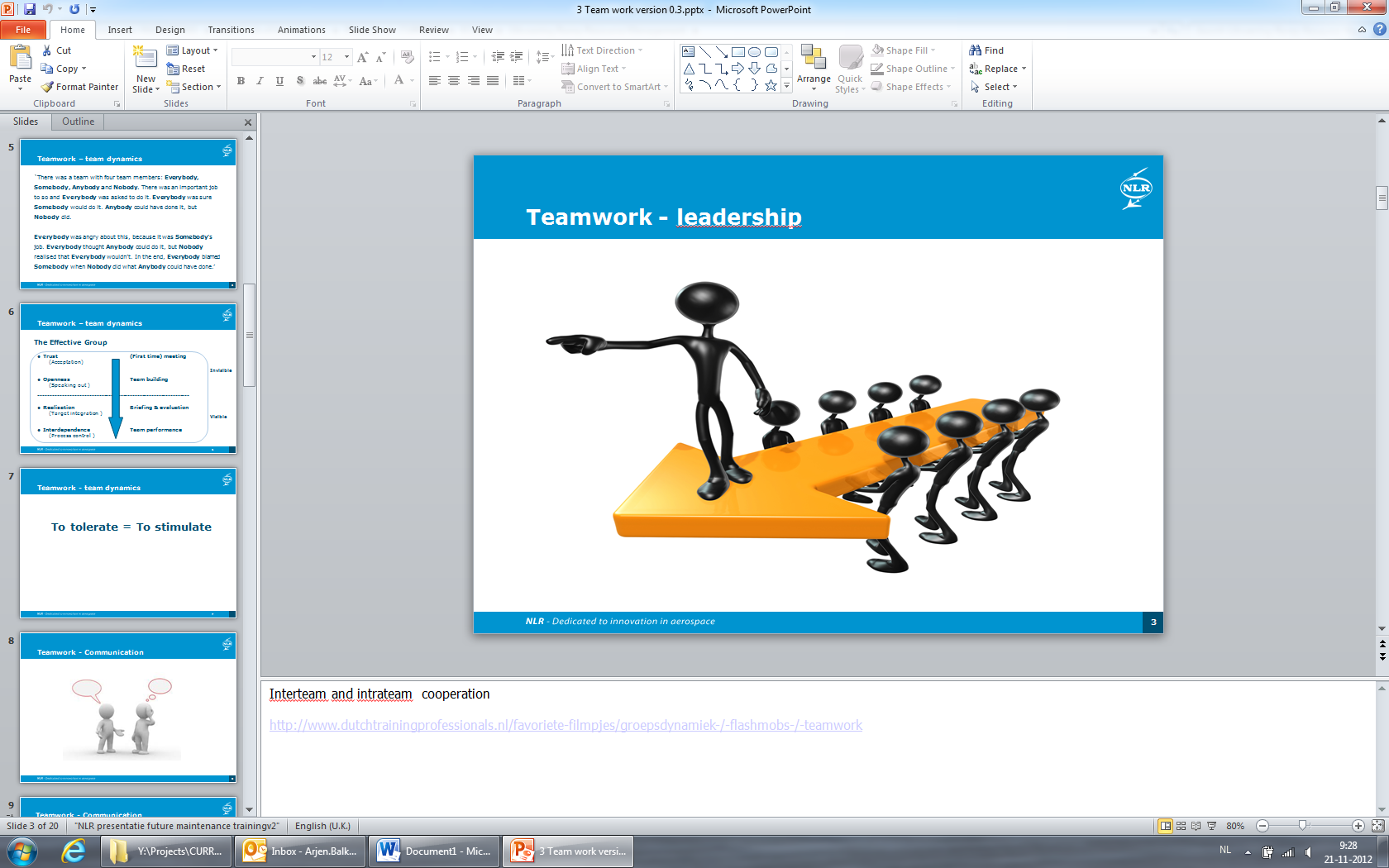 TeamworkTeam dynamicsKnowledge of team objectives Awareness of individual and team responsibilityUnderstands the team objectivesFeels responsible for team performanceUnderstands his/her role in the teamTakes condition of other team members into accountActively participates in the teamEncourages input and feedback from othersOffers assistance in demanding situationsEmphasize that they have to be honest and open towards each other.Ask: If you do not like how somebody is treating you, what do you do?What are the consequences if you do not?What are the consequences if you only tell other colleagues?If nobody corrects bad behaviour, who is responsible for the continuation of this behaviour?1TeamworkLeadershipAwareness of being a role modelUnderstanding of various leadership styles and how they affect the teamUnderstanding of elements that build the team safety cultureLeads by exampleMotivates team members to work safelyShares the workloadApplies assertive communicationAsk what you need for good teamwork (=leadership and followership)First ask what good leadership is according the trainees and write the catchword on a flip-overThen ask what good followership is according the trainees and write the catch words on a flip-overTry to make sure that almost all subjects mentioned in the objectives of team dynamics (column on the left) and leadership are caught on the flip-over.Compare the catchwords with each other. Often the catchwords for leadership and followership are rather similar and it shows / creates a common understanding10Use flip over for catchwordsCommunicationAwareness of the importance of good communicationAwareness of the advantages of standardised communicationAwareness of potential communication breakdownsUses standardised communicationVerifies if the message is understoodAsks for clarification if the message is unclearAsk one of the trainees to describe a figure that you are going to draw on the white boardMake sure it takes you few times to draw it right. 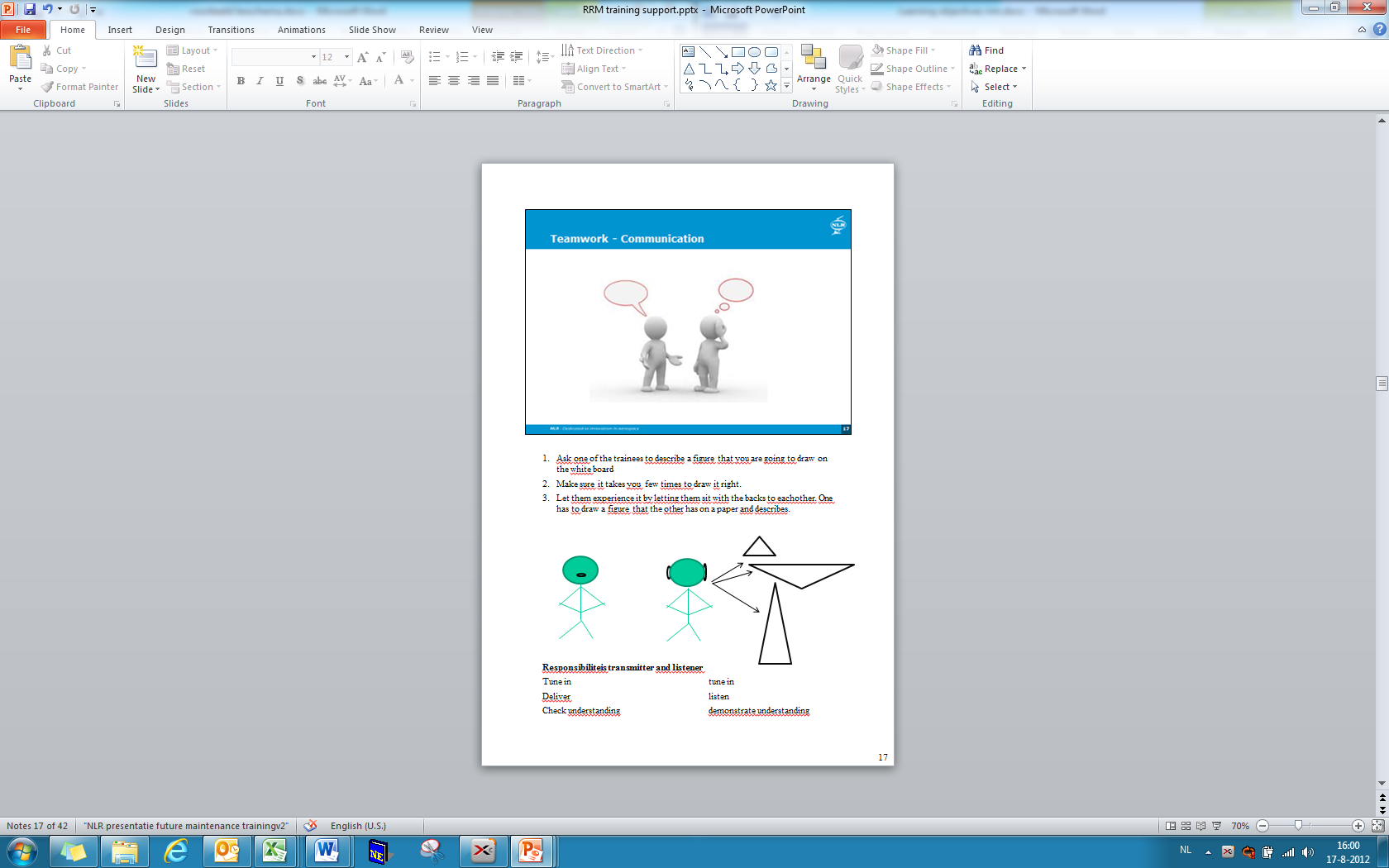 5Draw figures on flipCommunicationAwareness of the importance of good communicationAwareness of the advantages of standardised communicationAwareness of potential communication breakdownsUses standardised communicationVerifies if the message is understoodAsks for clarification if the message is unclearLet the trainees experience it themselves by letting them sit with the backs to each other. One has to draw a figure that the other has on a paper and describes.15Use papers with figures and blank paper for trainees to draw CommunicationAwareness of the importance of good communicationAwareness of the advantages of standardised communicationAwareness of potential communication breakdownsUses standardised communicationVerifies if the message is understoodAsks for clarification if the message is unclearExplain the communication processAsk: what are the chances the message gets to the receiver exactly as the sender means?Small, due to the filters and noise.Ask: what is the only way to check whether the message has been understood?Give or ask for feedback.Ask: when would you do this? All the time or only sometimes?All the time is unpractical. Sometimes: which situations? (e.g. unclear, non-standard, hazardous, new situations) 5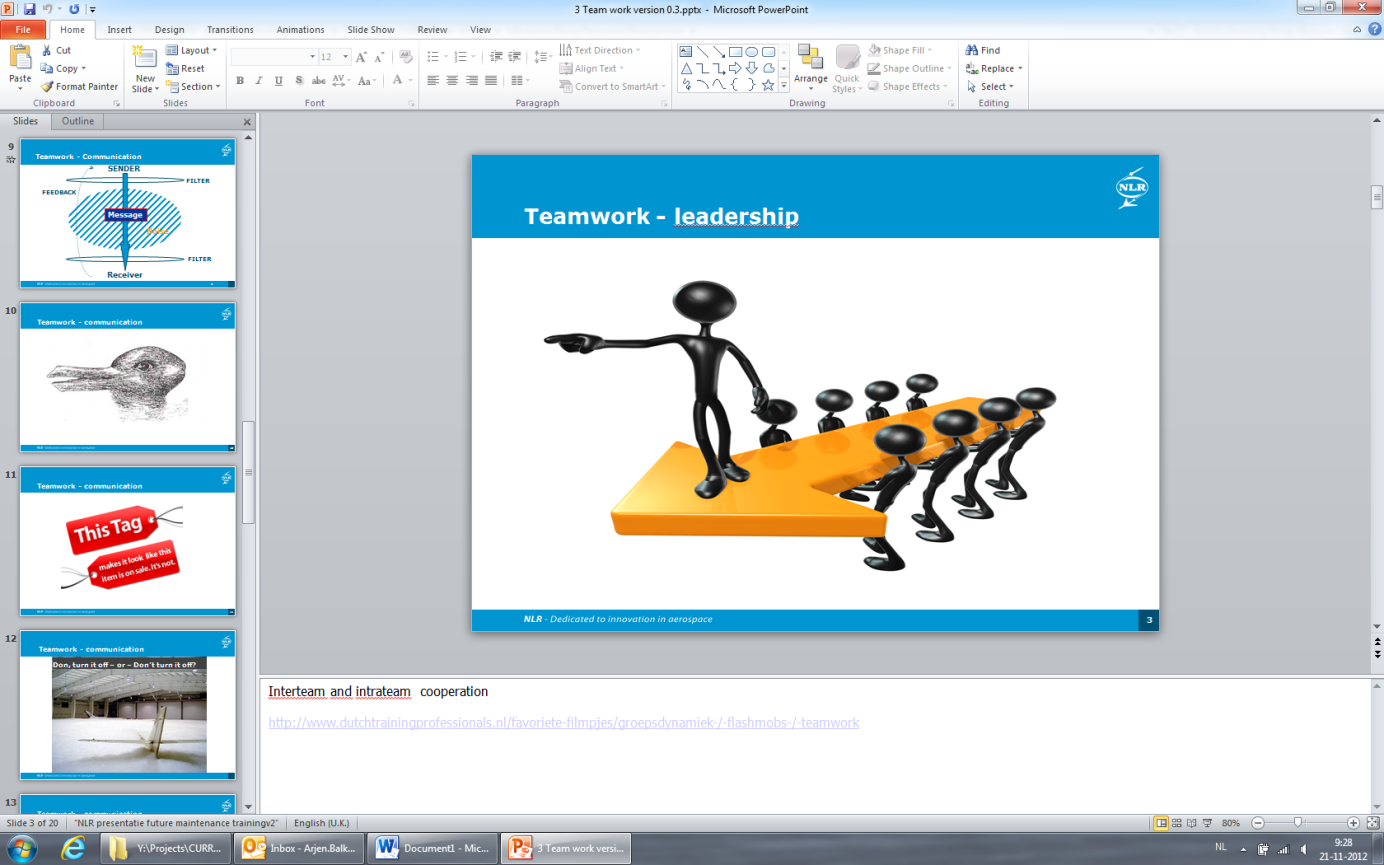 CommunicationAwareness of the importance of good communicationAwareness of the advantages of standardised communicationAwareness of potential communication breakdownsUses standardised communicationVerifies if the message is understoodAsks for clarification if the message is unclearAsk what the responsibilities of the sender and receiver are:SENDER		 RECEIVER-Tune in 	              - Tune in -Deliver		               - Listen	-Check understanding	 - Demonstrate                                                 understanding5Develop responsibilities on flipCommunicationAsk to different members what they see?Some see a rabbit some see a duck and both is right but make sure you check with each other what you see.Emphasize that sometimes things may look different.1CommunicationEmphasize that sometimes things might sound different.1CommunicationEmphasize most important conditions and: Don’t Assume, Check!1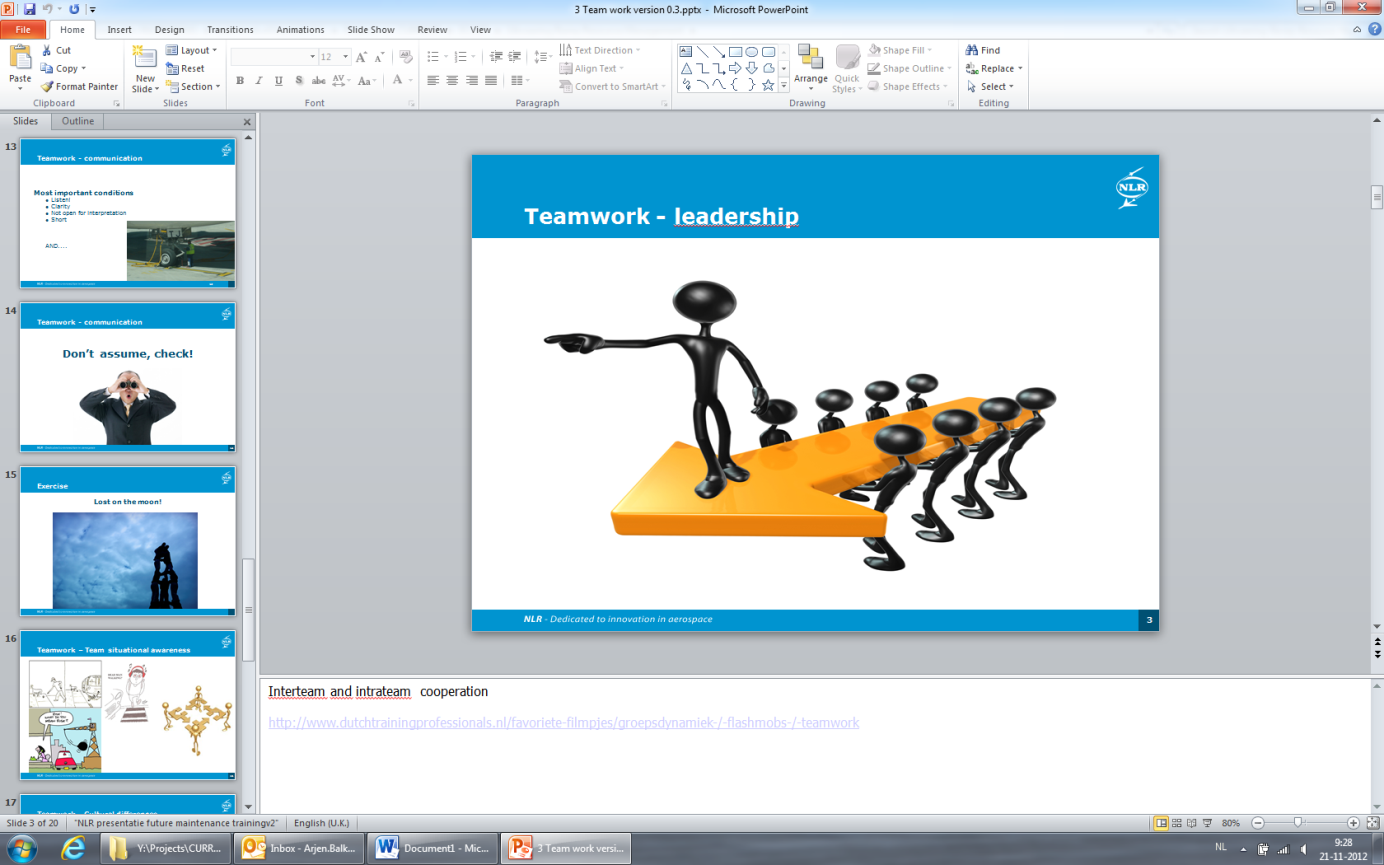 CommunicationTeam exercise (see document at the end of the instructor’s notes) in which members have to share information, knowledge and discuss best options. Observe how teams communicate; does everybody get a say, is there a leader, how did he become the leader, how are decisions made, etc.Important: Help the trainees to realize the group member roles. The class activity most likely resembles the ramp activity.15Team situational awarenessAwareness of the importance of knowing what is going on around youAwareness of the condition of equipmentAnticipation on potential threats and errorsStays aware of activities going on around him/herChecks equipment statusReacts appropriately on potential threats and errorsAsk what situational awareness is? Know what you are doing and why.Know what is going on around you.Note: The entire team may be involved in incident/accident investigation – this increases team responsibility.Ask what you can do to keep situational awareness (white board)Predetermine rolesPlanSolicit inputEvaluate your statusProject aheadScan but focus on detailsCreate remindersWatch for clues for loss of situational awarenessUse SOPs!10Use flip over for catchwords and try to create a list like in the left columnCultural, ethnic and educational differencesTreats others with respectAsks for clarification when unsureSpeaks up when necessaryClarifies misunderstandingsKeeps calm in conflictsSuggests conflict solutionsConcentrates on what is right instead of who is rightEmphasize the Cultural, ethnic and educational difference  they have to deal withForeign airline – foreign crewCo-workers from different parts of the country/continent/worldCo-workers with extensive/no experience (permanent vs temporary workers)The ability of everyone in the organisation to work together with mutual respect is a vital element of an organisation’s safety culture.Ask for experiences and how they deal with the differencesEmphasize that defining team roles, as discussed in team situational awareness, helps to deal with cultural differences.14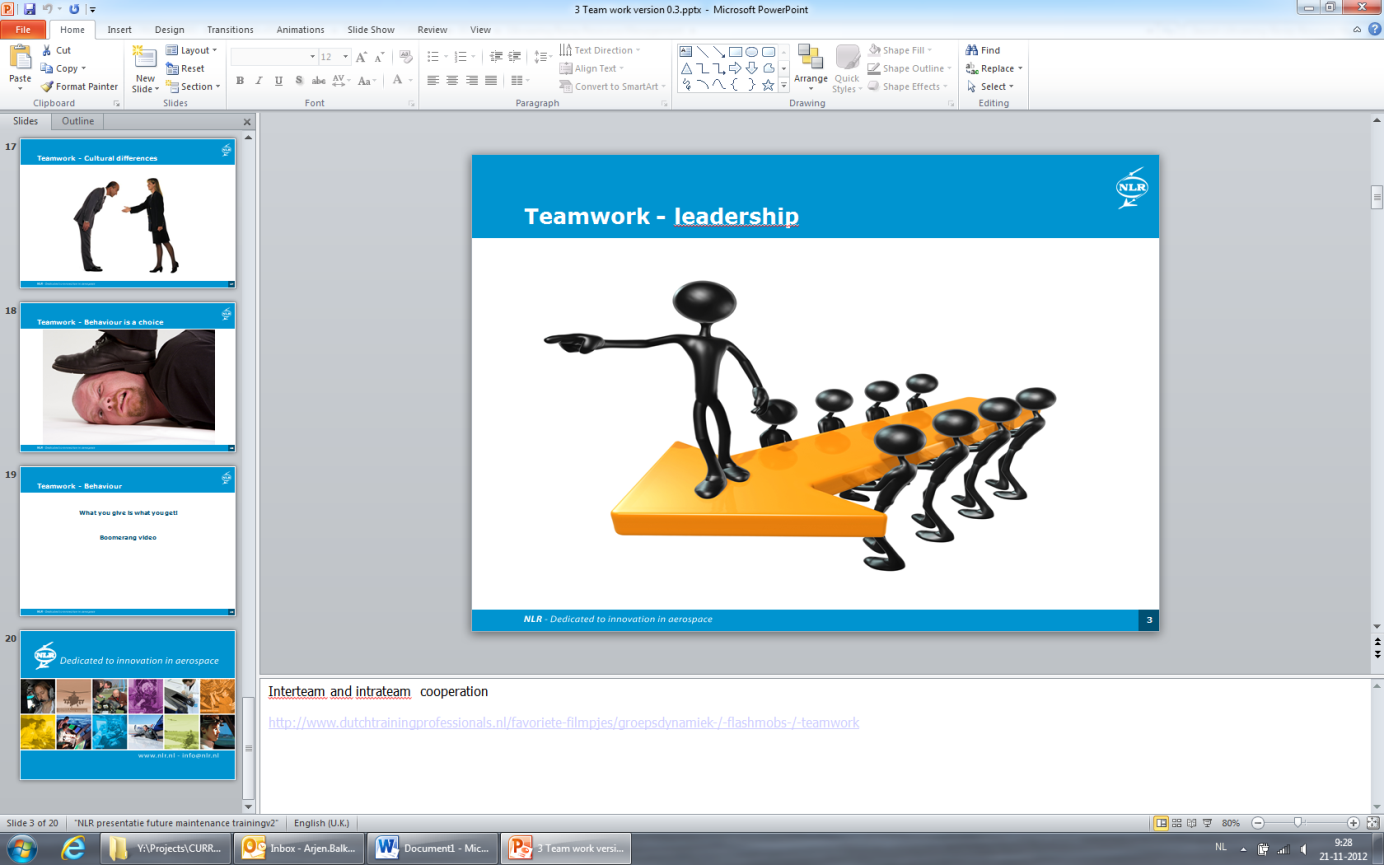 Cultural, ethnic and educational differencesTreats others with respectAsks for clarification when unsureSpeaks up when necessaryClarifies misunderstandingsKeeps calm in conflictsSuggests conflict solutionsConcentrates on what is right instead of who is rightExplain the behaviors you can choose of by developing the diagram on the board with use of the examples (see below)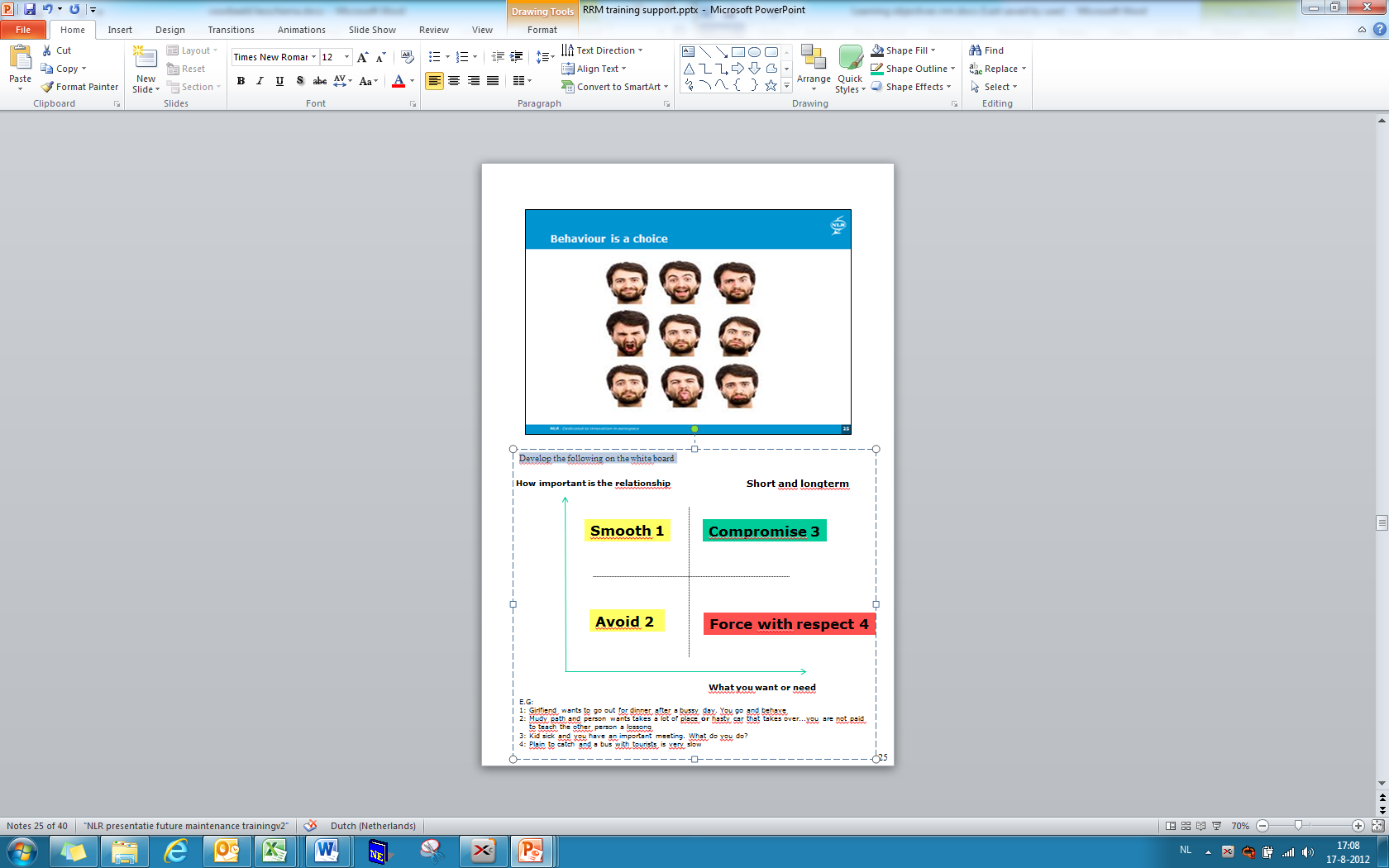 E.g:Girlfriend wants to go out for dinner after a busy day. What do you do?You walk on a muddy path and another person takes a lot of place which forces you to walk in the mud, or a hasty car that takes over... How do you behave? Kid sick and you have an important meeting. What do you do?Plane to catch and a bus with tourists is very slow10Develop the relationship figure (column on the left) on the flipCultural, ethnic and educational differencesTreats others with respectAsks for clarification when unsureSpeaks up when necessaryClarifies misunderstandingsKeeps calm in conflictsSuggests conflict solutionsConcentrates on what is right instead of who is rightWhat you give is what you get!Boomerang video; explains the reciprocity principle: what you give is what you get. Good and bad behaviour.Creates self-analysis: what does it mean if a lot of people are treating me badly? Does that say anything about me? How do I treat other people?Video has to be purchased by training provider, see for details below:Stock Code: BOOMERANG ISBN: 9781875645893 Published: Melbourne Filmed in: Australia Originally made: 2003 Remastered: 2006 Copyright held by: VEA Published by: Eve Ash & Peter Quarry 10120Moon Survival ItemsNASA’s RanksYour Individual RanksDifferenceNASA to IndividualGroup RanksDifferenceNASA to Group 1.   Box of matches2.   Food concentrate3.   Fifty feet of nylon rope4.   Parachute silk5.   Solar-powered portable heating unit6.  .45-caliber pistols7.   Case of dehydrated milk8.   100-pound tanks of oxygen9.   Stellar map (of moon's constellation)10. Self-inflating life raft11. Magnetic compass12. Five gallons of water13. Signal flares14. First-aid kit including injection needles15. Solar-powered FM receiver-transmitterTotalsTotalsITEMReasoningNASA's RankYour RankDifference for YouGroup RankDifference for GroupBox of matchesNo oxygen to sustain flame, virtually worthless 15Food concentrate Efficient means of supplying energy requirements4Fifty feet of nylon rope Useful in scaling cliffs, tying injured together 6Parachute silkProtection from sun's rays 8Solar-powered portable heating unitNot needed unless on dark side 13Two .45 caliber pistolsPossible means of self-propulsion11One case of Pet milkBulkier duplication of food concentrate12Two 100-pound tanks of oxygen Most pressing survival need 1Stellar map (of the moon's constellations) Primary means of navigation 3 Self-inflating life raftCO2 bottle in military raft may be used for propulsion9Magnetic compass Magnetic field on moon is not polarized; worthless for 
navigation 145 gallons of waterReplacement for tremendous liquid loss on lighted side2Signal flaresDistress signal when mother ship is sighted 10First-aid kit injection needles  Needles for vitamins, medicines, etc., will fit special aperture in NASA space suits 7 Solar-powered FM 
 receiver-transmitter For communication with mother ship; but FM requires line-of-sight transmission and short ranges 5Total points difference: